УТВЕРЖДЕНО
приказом Фонда президентских грантов
от 19 февраля 2018 г. № 2ПОЛОЖЕНИЕ
о конкурсе на предоставление грантов Президента Российской Федерации
на развитие гражданского обществаI. Общие положения1. Настоящее положение определяет условия и порядок проведения конкурса среди некоммерческих неправительственных организаций, участвующих в развитии институтов гражданского общества, реализующих социально значимые проекты и проекты в сфере защиты прав и свобод человека и гражданина, на предоставление грантов Президента Российской Федерации на развитие гражданского общества.2. Конкурс проводится Фондом президентских грантов в соответствии с распоряжением Президента Российской Федерации от 19 февраля 2018 г. № 32-рп «Об обеспечении в 2018 году государственной поддержки некоммерческих неправительственных организаций, участвующих в развитии институтов гражданского общества, реализующих социально значимые проекты и проекты в сфере защиты прав и свобод человека и гражданина».В соответствии с настоящим положением проводится первый из двух конкурсов, предусмотренных указанным распоряжением.II. Основные понятия и сокращения3. Для целей настоящего положения используются следующие основные понятия и сокращения:грант Президента Российской Федерации, грант – денежные средства, предоставляемые Фондом президентских грантов за счет субсидии из федерального бюджета на безвозмездной и безвозвратной основах некоммерческой неправительственной организации, победившей в конкурсе с конкретным проектом, на осуществление такого проекта на условиях, определенных указанным фондом, с обязательным предоставлением фонду отчетности, подтверждающей целевое использование денежных средств;заявитель – некоммерческая неправительственная организация, подавшая заявку на участие в конкурсе;конкурс – конкурс на предоставление грантов Президента Российской Федерации на развитие гражданского общества, проводимый в соответствии с настоящим положением;Координационный комитет – Координационный комитет по проведению конкурсов на предоставление грантов Президента Российской Федерации на развитие гражданского общества, образованный в соответствии с Указом Президента Российской Федерации от 3 апреля 2017 г. № 137 «О Координационном комитете по проведению конкурсов на предоставление грантов Президента Российской Федерации на развитие гражданского общества»;некоммерческая неправительственная организация – российское юридическое лицо, созданное в одной из организационно-правовых форм некоммерческих организаций, за исключением государственного или муниципального учреждения, публично-правовой компании, государственной корпорации, государственной компании и иной некоммерческой организации, созданной Российской Федерацией, субъектом Российской Федерации, муниципальным образованием, государственным органом и (или) органом местного самоуправления;объединенный экспертный совет – коллегиальный орган, созданный Координационным комитетом для обеспечения проведения независимой экспертизы представленных на конкурс проектов;проект – комплекс взаимосвязанных мероприятий, направленных на достижение конкретных общественно полезных результатов в рамках определенного срока и бюджета;эксперт конкурса – физическое лицо, привлеченное Фондом президентских грантов к оценке заявок на участие в конкурсе в соответствии с решением объединенного экспертного совета.III. Грантовые направления4. На конкурс могут быть представлены проекты некоммерческих неправительственных организаций, предусматривающие осуществление деятельности по следующим направлениям:IV. Участники конкурса5. В конкурсе могут участвовать некоммерческие неправительственные организации, соответствующие всем следующим требованиям:1) организация зарегистрирована не позднее чем за один год до дня окончания приема заявок на участие в конкурсе, а в случае если организация запрашивает грант в сумме до пятисот тысяч рублей, – не позднее чем за шесть месяцев до дня окончания приема заявок на участие в конкурсе;2) организация осуществляет в соответствии с уставом один или несколько видов деятельности, соответствующих направлениям, указанным в пункте 4 настоящего положения;3) организация не находится в процессе ликвидации, в отношении нее не возбуждено производство по делу о несостоятельности (банкротстве), деятельность организации не приостановлена в порядке, предусмотренном законодательством;4) у организации отсутствует просроченная задолженность по налогам, сборам и иным обязательным платежам в бюджеты бюджетной системы Российской Федерации, срок исполнения по которым наступил в соответствии с законодательством Российской Федерации (за исключением сумм, по которым имеется вступившее в законную силу решение суда о признании обязанности организации по уплате этих сумм исполненной), в размере, превышающем одну тысячу рублей. Организация признается соответствующей установленному требованию в случае, если ею в установленном порядке подано заявление об обжаловании указанной задолженности и решение по такому заявлению на дату подачи организацией заявки на участие в конкурсе не принято.Организация, представляющая на конкурс проект, предусматривающий оказание информационной, консультационной, образовательной, методической и иной поддержки деятельности некоммерческих организаций, должна быть зарегистрирована не позднее чем за один год до дня окончания приема заявок на участие в конкурсе.Если в состав учредителей некоммерческой организации при ее создании входили государственные органы и (или) органы местного самоуправления, но до подачи организацией заявки на участие в конкурсе такие органы в установленном законодательством порядке вышли (исключены) из состава учредителей организации, указанная некоммерческая организация может участвовать в конкурсе при условии, что она соответствует другим требованиям, установленным настоящим положением.6. Участниками конкурса не могут быть (не допускаются до участия в конкурсе):потребительские кооперативы, к которым относятся в том числе жилищные, жилищно-строительные и гаражные кооперативы, садоводческие, огороднические и дачные потребительские кооперативы, общества взаимного страхования, кредитные кооперативы, фонды проката, сельскохозяйственные потребительские кооперативы;политические партии;саморегулируемые организации;объединения работодателей;объединения кооперативов;торгово-промышленные палаты;товарищества собственников недвижимости, к которым относятся в том числе товарищества собственников жилья;адвокатские палаты;адвокатские образования;нотариальные палаты;государственно-общественные и общественно-государственные организации (объединения), их территориальные (структурные) подразделения (отделения), в том числе являющиеся отдельными юридическими лицами;микрофинансовые организации;некоммерческие организации, которые на день окончания приема заявок на участие в конкурсе имеют два гранта Президента Российской Федерации, использование которых не завершено, и (или) не представили в Фонд президентских грантов отчетность, предусмотренную договором о предоставлении гранта, по гранту Президента Российской Федерации, использование которого завершено (если сроки представления такой отчетности наступили до дня окончания приема заявок на участие в конкурсе);некоммерческие организации, от договоров о предоставлении грантов которым Фонд президентских грантов отказался в текущем или предшествующем календарном году в связи с нецелевым использованием гранта и (или) выявлением факта представления в Фонд президентских грантов подложных документов и (или) недостоверной информации.V. Подача, регистрация и рассмотрение заявок на участие в конкурсе, требования к заявкам на участие в конкурсе7. Для участия в конкурсе некоммерческая неправительственная организация должна представить в Фонд президентских грантов заявку на русском языке, содержащую в том числе следующую информацию:1) грантовое направление, которому преимущественно соответствует планируемая деятельность по проекту;2) название проекта, на реализацию которого запрашивается грант;3) краткое описание проекта;4) географию проекта;5) срок реализации проекта;6) обоснование социальной значимости проекта;7) целевые группы проекта;8) цель (цели) и задачи проекта;9) ожидаемые количественные и качественные результаты проекта;10) общую сумму расходов на реализацию проекта;11) запрашиваемую сумму гранта;12) календарный план проекта;13) бюджет проекта;14) информацию о руководителе проекта;15) информацию о команде проекта;16) информацию об организации, включая:полное и сокращенное (при наличии) наименование, основной государственный регистрационный номер, идентификационный номер налогоплательщика, место нахождения организации;основные виды деятельности организации;контактный телефон организации;адрес электронной почты для направления организации юридически значимых сообщений;17) заверение о соответствии организации требованиям, установленным подпунктами 2-4 пункта 5 настоящего положения.8. В состав заявки включаются следующие документы:1) электронная (отсканированная) копия действующей редакции устава организации (со всеми внесенными изменениями);2) электронная (отсканированная) копия документа, подтверждающего полномочия лица на подачу заявки от имени организации, – в случае если заявку подает лицо, сведения о котором как о лице, имеющем право без доверенности действовать от имени организации, не содержатся в едином государственном реестре юридических лиц.Каждый из указанных документов представляется в виде одного файла в формате pdf.Фонд президентских грантов самостоятельно получает сведения о юридическом лице из единого государственного реестра юридических лиц.9. Некоммерческая неправительственная организация вправе включить в состав заявки на участие в конкурсе дополнительную информацию и документы в соответствии с критериями оценки заявок на участие в конкурсе, определенными в настоящем положении.Некоммерческая неправительственная организация, представляющая на конкурс проект по направлению «выявление и поддержка молодых талантов в области культуры и искусства», обязана включить в состав соответствующей заявки на участие в конкурсе дополнительную информацию и документы, предусмотренные настоящим положением.10. Заявка на участие в конкурсе представляется в Фонд президентских грантов в форме электронных документов посредством заполнения соответствующих электронных форм, размещенных на официальном сайте Фонда президентских грантов в сети «Интернет» по адресу: президентскиегранты.рф (далее – официальный сайт Фонда президентских грантов).Информация, предусмотренная пунктом 7 настоящего положения, в каждой из указанных форм должна соответствовать информации в других формах.11. Одна некоммерческая неправительственная организация вправе представить не более одной заявки на участие в конкурсе по каждому направлению, указанному в пункте 4 настоящего положения, при этом по результатам конкурса одной организации может быть предоставлен грант на осуществление только одного проекта.В случае если организация представила на конкурс несколько проектов (по нескольким направлениям) и результаты их независимой экспертизы позволяют организации претендовать на победу в конкурсе с двумя и более проектами, такой организации обеспечивается возможность выбора проекта, на осуществление которого может быть предоставлен грант. Если организация не сообщит о своем выборе в Фонд президентских грантов в письменной форме в срок, предусмотренный сообщением Фонда президентских грантов о необходимости такого выбора, которое направлено по адресу электронной почты, указанному организацией, в проект перечня победителей конкурса включается проект с наивысшим рейтингом заявки.12. Заявка на участие в конкурсе должна быть представлена в течение срока приема заявок на участие в конкурсе.Дата начала приема заявок – 20 февраля 2018 года.Дата окончания приема заявок – 26 марта 2018 года.Фонд президентских грантов завершает прием заявок на участие в конкурсе 26 марта 2018 года в 23:30 по московскому времени. Информация и документы, поступившие в Фонд президентских грантов после указанного времени, не учитываются и не рассматриваются, за исключением информации и документов, которые запрошены у заявителя Фондом президентских грантов.13. Информация и документы, указанные в пунктах 7-9 настоящего положения, представленные в Фонд президентских грантов лицом, не уполномоченным на совершение соответствующих действий от имени организации, не признаются заявкой на участие в конкурсе, не учитываются и со дня выявления факта их представления неуполномоченным лицом не рассматриваются.14. Заявка на участие в конкурсе, поступившая в Фонд президентских грантов в течение срока приема заявок, указанного в пункте 12 настоящего положения, регистрируется в Фонде президентских грантов с размещением информации о регистрации на официальном сайте Фонда президентских грантов, в том числе с указанием на выявленные Фондом президентских грантов несоответствия требованиям настоящего положения, в течение пяти рабочих дней со дня представления заявки.Заявитель в течение срока приема заявок, указанного в пункте 12 настоящего положения, вправе на официальном сайте Фонда президентских грантов внести изменения в заявку на участие в конкурсе с целью устранения выявленных Фондом президентских грантов несоответствий заявки требованиям настоящего положения.Заявка на участие в конкурсе, в которой содержатся нецензурные или оскорбительные выражения, несвязный набор символов, призывы к осуществлению деятельности, нарушающей требования законодательства, не регистрируется.15. На официальном сайте Фонда президентских грантов размещается информация о каждой зарегистрированной заявке на участие в конкурсе, предусмотренная подпунктами 1 – 8, 10 и 11 пункта 7 настоящего положения.16. Рассмотрение заявки на участие в конкурсе может быть прекращено Фондом президентских грантов по заявлению, подписанному лицом, имеющим право действовать от имени некоммерческой неправительственной организации, представившей данную заявку.17. В течение десяти рабочих дней со дня окончания приема заявок Фонд президентских грантов информирует объединенный экспертный совет о зарегистрированных заявках и о выявленных в отношении них несоответствиях требованиям настоящего положения.18. Объединенный экспертный совет не допускает заявку на участие в конкурсе до независимой экспертизы и прекращает ее рассмотрение, если:1) заявка на участие в конкурсе представлена организацией, не соответствующей требованиям, установленным пунктами 5 и 6 настоящего положения;2) заявка на участие в конкурсе не соответствует требованиям настоящего положения;3) заявка на участие в конкурсе содержит информацию, использование которой нарушает требования законодательства;4) представленный на конкурс проект предусматривает мероприятия, осуществление которых нарушает требования законодательства;5) заявителем в Фонд президентских грантов представлены подложные документы и (или) недостоверная информация, в том числе даны недостоверные заверения.19. Независимая экспертиза представленных на конкурс проектов состоит из оценки экспертами конкурса заявок, допущенных до независимой экспертизы, и последующего их рассмотрения объединенным экспертным советом.20. Порядок проведения независимой экспертизы проектов, представленных на конкурс, и методические рекомендации по оценке заявок на участие в конкурсе утверждаются объединенным экспертным советом и размещаются на официальном сайте Фонда президентских грантов.21. Состав экспертов конкурса формируется объединенным экспертным советом, в том числе из числа кандидатов, предложенных членами Координационного комитета и объединенного экспертного совета.Состав экспертов конкурса не разглашается.Эксперт конкурса при оценке заявок не вправе вступать в контакты с заявителями, в том числе обсуждать с ними поданные ими заявки, напрямую запрашивать документы, информацию и (или) пояснения.Эксперт конкурса не вправе рассматривать заявку организации, если он является работником или членом коллегиальных органов такой организации или если таковыми являются его близкие родственники, а также в иных случаях, если имеются обстоятельства, дающие основание полагать, что эксперт лично, прямо или косвенно заинтересован в результатах рассмотрения заявки.22. Заявки, допущенные до независимой экспертизы, оцениваются экспертами конкурса по критериям, определенным в настоящем положении. По каждому критерию (за исключением критерия, коэффициент значимости которого для соответствующей заявки равен 0) эксперт конкурса присваивает заявке от 0 до 10 баллов (целым числом).Каждая заявка оценивается не менее чем двумя экспертами.23. Объединенный экспертный совет рассматривает заявки с учетом их предварительного рейтинга, определяемого как сумма средних баллов, присвоенных оценившими заявку экспертами конкурса по каждому критерию, умноженных на соответствующий коэффициент значимости критерия (с округлением полученных чисел до сотых), а также рекомендаций экспертов конкурса. По результатам рассмотрения объединенный экспертный совет определяет рейтинг каждой заявки, в том числе вправе пересмотреть оценки заявки в баллах по одному или нескольким критериям.В случае если объединенный экспертный совет признает необоснованной оценку конкретным экспертом трех и более заявок, объединенный экспертный совет исключает такого эксперта из состава экспертов конкурса, а баллы, присвоенные заявкам указанным экспертом, не учитываются объединенным экспертным советом при рассмотрении заявок.В случае выявления в процессе проведения независимой экспертизы представленных на конкурс проектов факта нарушения экспертом конкурса требований, установленных абзацами третьим и четвертым пункта 21 настоящего положения, объединенный экспертный совет исключает такого эксперта из состава экспертов конкурса, а баллы, присвоенные заявкам указанным экспертом, не учитываются объединенным экспертным советом при рассмотрении заявок.24. По результатам рассмотрения заявок на участие в конкурсе объединенный экспертный совет формирует проект перечня победителей конкурса, включающий предложения по размерам грантов, предоставляемых на реализацию каждого проекта.Объединенный экспертный совет с учетом рекомендаций экспертов конкурса вправе предложить предоставить на реализацию проекта грант в меньшем размере, чем запрашиваемая сумма гранта.25. Фонд президентских грантов представляет на согласование Координационного комитета перечень победителей конкурса, подготовленный в соответствии с решением объединенного экспертного совета, и предложение по общему объему грантов, предоставляемых по результатам конкурса (объему средств, предусматриваемых для проведения конкурса).26. Координационный комитет осуществляет контроль за обеспечением равных условий для заявителей.27. В течение пяти рабочих дней со дня согласования Координационным комитетом перечня победителей конкурса и общего объема грантов, предоставляемых по результатам конкурса, Фонд президентских грантов утверждает перечень победителей конкурса и размещает его на официальном сайте Фонда президентских грантов.Подведение итогов конкурса и их размещение на официальном сайте Фонда президентских грантов планируется осуществить не позднее 1 июня 2018 г.28. Не допускается осуществление за счет гранта следующих расходов:расходов, непосредственно не связанных с реализацией проекта;расходов на приобретение недвижимого имущества (включая земельные участки), капитальное строительство новых зданий;расходов на приобретение алкогольной и табачной продукции, а также товаров, которые являются предметами роскоши;расходов, предусматривающих финансирование политических партий, кампаний и акций, подготовку и проведение митингов, демонстраций, пикетирований;погашения задолженности организации;уплаты штрафов, пеней.VI. Сроки реализации проектов29. Срок реализации проекта (в части деятельности, на осуществление которой запрашивается грант) должен начинаться не ранее 1 июня 2018 г. и завершаться не позднее 30 ноября 2019 г., за исключением случаев, предусмотренных настоящим пунктом.По направлениям «поддержка проектов в области науки, образования, просвещения», «выявление и поддержка молодых талантов в области культуры и искусства» и «развитие институтов гражданского общества» на конкурс могут быть представлены проекты со сроком реализации, который начинается не ранее 1 июня 2018 г. и завершается не позднее 31 мая 2021 г. (далее – долгосрочные проекты).Организация, получившая грант на реализацию долгосрочного проекта, не сможет запрашивать грант на осуществление другого долгосрочного проекта в пределах срока реализации указанного долгосрочного проекта.Объединенным экспертным советом могут быть установлены особые условия независимой экспертизы долгосрочных проектов, в том числе учитывающие наличие в соответствующих заявках на участие в конкурсе обоснования нецелесообразности реализации проектов в пределах срока, указанного в абзаце первом настоящего пункта.Фонд президентских грантов осуществляет предоставление грантов на реализацию долгосрочных проектов только при наличии субсидии из федерального бюджета на такие цели в соответствующих календарных годах.VII. Особенности подачи и рассмотрения заявок на участие в конкурсе по направлению «выявление и поддержка молодых талантов в области культуры и искусства», дополнительные требования к таким заявкам30. Проектом, представляемым на конкурс по направлению «выявление и поддержка молодых талантов в области культуры и искусства», может быть предусмотрено оказание финансовой поддержки гражданам Российской Федерации в возрасте от 6 до 35 лет, обладающим исключительными творческими способностями в области культуры и искусства, в формах и в размерах, определенных в проекте, по результатам отбора таких граждан по процедуре, описанной в проекте, в том числе посредством проведения творческих конкурсов, фестивалей.31. Заявка на участие в конкурсе, в которой грантовым направлением, которому преимущественно соответствует планируемая деятельность по проекту, определено направление «выявление и поддержка молодых талантов в области культуры и искусства», помимо информации, указанной в пункте 7 настоящего положения, должна содержать следующую информацию:1) описание процедуры отбора получателей поддержки в рамках реализации проекта;2) информацию об известных (имеющих особые заслуги перед государством и обществом) деятелях культуры и искусства, участвующих в отборе получателей поддержки в рамках реализации проекта;3) информацию об организациях, имеющих опыт выявления и поддержки молодых талантов в области культуры и искусства и готовых участвовать в реализации проекта (наличие хотя бы одной такой организации является обязательным в случае отсутствия соответствующего опыта у заявителя);4) описание условий и процедуры оказания поддержки в рамках реализации проекта, в том числе для финансовой поддержки – указание ее формы (грант, премия, стипендия или иная) и размеров для всех категорий получателей, для иной имущественной поддержки – описание передаваемого имущества с указанием на вид сделки (дарение, предоставление в безвозмездное пользование или иной);5) указание на минимальный и максимальный возраст для каждой целевой группы проекта.32. В состав заявки на участие в конкурсе, указанной в пункте 31 настоящего положения, включаются электронные (отсканированные) копии писем, соглашений (договоров) и (или) иных документов, подтверждающих согласие физических и юридических лиц, указанных в заявке в соответствии с подпунктами 2 и 3 пункта 31 настоящего положения, участвовать в реализации проекта.33. Объединенным экспертным советом могут быть установлены особые условия независимой экспертизы проектов, представленных на конкурс по направлению «выявление и поддержка молодых талантов в области культуры и искусства».VIII. Критерии оценки заявок на участие в конкурсе34. Оценка заявок на участие в конкурсе осуществляется в соответствии со следующими критериями и коэффициентами их значимости:*Кроме заявок, в которых грантовым направлением, которому преимущественно соответствует планируемая деятельность по проекту, определено направление «выявление и поддержка молодых талантов в области культуры и искусства» и (или) указан срок реализации проекта, завершающийся позднее 30 ноября 2019 г.IX. Порядок предоставления грантов и осуществления контроля за их использованием35. Не позднее дня размещения на официальном сайте Фонда президентских грантов перечня победителей конкурса Фонд президентских грантов размещает на своем официальном сайте информацию о процедуре заключения с победителями конкурса договоров о предоставлении грантов.В случае если победитель конкурса в течение сорока пяти дней со дня размещения указанной информации на официальном сайте не совершит действий, необходимых для заключения договора о предоставлении гранта, Фонд президентских грантов вправе не заключать договор о предоставлении гранта с таким победителем конкурса.36. В случае выявления факта представления победителем конкурса в Фонд президентских грантов подложных документов и (или) недостоверной информации, в том числе недостоверных заверений, Фонд президентских грантов вправе исключить такого победителя конкурса из перечня победителей конкурса и не заключать с ним договор о предоставлении гранта.37. Договор о предоставлении гранта, заключаемый Фондом президентских грантов с победителем конкурса, должен предусматривать:1) название проекта, на реализацию которого предоставляется грант;2) размер гранта, условия и порядок его предоставления;3) срок реализации проекта;4) бюджет проекта, определяющий распределение гранта по статьям (видам) расходов, порядок внесения в него изменений;5) порядок осуществления контроля за использованием гранта, в том числе порядок и сроки представления победителем конкурса отчетности, подтверждающей целевое использование гранта;6) запрет на размещение гранта в срочных инструментах, включая депозиты, начисление процентов на остаток по расчетному счету победителя конкурса, на который предоставляется грант;7) права Фонда президентских грантов:признать сумму гранта, которая была использована победителем конкурса с нарушением условий настоящего положения и (или) договора о предоставлении гранта, использованной не по целевому назначению и потребовать ее возврата;приостановить предоставление гранта в случаях, предусмотренных договором о предоставлении гранта (если грант предоставляется несколькими платежами);отказаться от договора о предоставлении гранта в случаях, предусмотренных договором о предоставлении гранта, в том числе в случае нецелевого использования гранта, а также выявления факта представления победителем конкурса в Фонд президентских грантов подложных документов и (или) недостоверной информации, в том числе недостоверных заверений;8) обязательства победителя конкурса:предоставить Фонду президентских грантов полномочия по мониторингу расчетного счета победителя конкурса, на который предоставляется грант;использовать грант по целевому назначению на реализацию проекта;вести раздельный учет расходов, произведенных за счет гранта, а также обособленный учет имущества, приобретенного за счет гранта;представлять в Фонд президентских грантов отчетность в порядке и в сроки, предусмотренные договором о предоставлении гранта;представлять в Фонд президентских грантов информацию и документы, необходимые для осуществления проверок целевого использования гранта и соблюдения победителем конкурса условий договора о предоставлении гранта, в порядке и в сроки, предусмотренные договором о предоставлении гранта;возвратить в Фонд президентских грантов сумму гранта, которая не была использована победителем конкурса в течение срока реализации проекта;возвратить в Фонд президентских грантов сумму гранта, которая была использована победителем конкурса не по целевому назначению (в том числе которая была признана Фондом президентских грантов использованной не по целевому назначению);возвратить в Фонд президентских грантов сумму гранта, которая не была использована победителем конкурса за период со дня ее получения до дня отказа Фонда президентских грантов от договора о предоставлении гранта.38. Договор о предоставлении гранта, как правило, заключается в электронной форме.39. Фонд президентских грантов предоставляет гранты в соответствии с договорами о предоставлении грантов, заключенными с победителями конкурса, на расчетные счета победителей конкурса, открытые в банке, определенном Фондом президентских грантов.40. Фонд президентских грантов организует и проводит, в том числе с привлечением физических и юридических лиц, мониторинг проектов, на реализацию которых предоставляются гранты (включая осуществление контроля за использованием грантов), и оценку социального эффекта, полученного в результате реализации указанных проектов.41. Контроль за использованием грантов, осуществляемый Фондом президентских грантов, включает в том числе:мониторинг расчетных счетов, на которые предоставляются гранты (получение в режиме реального времени в электронной форме информации об операциях по таким расчетным счетам);получение (как правило, в электронной форме) и проверку отчетности, предусмотренной договорами о предоставлении грантов;получение (как правило, в электронной форме) и анализ копий документов, подтверждающих факт получения товаров (оказания услуг, выполнения работ), оплаченных за счет гранта;приостановление предоставления грантов в случаях непредставления (представления в неполном объеме) соответствующими победителями конкурсов в Фонд президентских грантов информации и (или) документов (в том числе отчетности) в порядке и в сроки, предусмотренные договорами о предоставлении гранта;отказ от договоров о предоставлении грантов в случаях нецелевого использования грантов и (или) выявления фактов представления соответствующими победителями конкурса в Фонд президентских грантов подложных документов и (или) недостоверной информации, в том числе недостоверных заверений;истребование у победителей конкурса сумм грантов, подлежащих возврату в Фонд президентских грантов в соответствии с условиями договоров о предоставлении грантов.X. Заключительные положения42. Настоящее положение, объявление о проведении конкурса и другая информация о проведении конкурса, размещаемая Фондом президентских грантов и с его согласия, не является приглашением делать оферты.43. К проведению конкурса и предоставлению грантов не применяются правила, предусмотренные статьями 447 – 449 Гражданского кодекса Российской Федерации.44. Фонд президентских грантов не возмещает расходы, понесенные заявителями в связи с участием в конкурсе.45. Фонд президентских грантов не обязан направлять заявителям уведомления о результатах рассмотрения поданных ими заявок и давать объяснения о причинах, по которым заявки не были поддержаны, в том числе сообщать сведения об оценках и выводах экспертов.46. Подачей заявки на участие в конкурсе некоммерческая неправительственная организация разрешает Фонду президентских грантов использование всей представленной в составе такой заявки информации в аналитических и научных целях.47. Заявитель несет риск последствий неполучения юридически значимых сообщений, направленных Фондом президентских грантов по адресу электронной почты, указанному таким заявителем в поданной им заявке на участие в конкурсе.© 2018

Фонд президентских грантов 

Часто задаваемые вопросы+7 (495) 150-4222office@pgrants.ru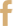 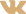 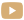 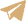 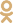 НаправленияПримерная тематика направленийсоциальное обслуживание, социальная поддержка и защита граждансоциальная поддержка и защита людей, оказавшихся в трудной жизненной ситуации, в том числе реабилитация, социальная и трудовая интеграция лиц без определенного места жительствасоциальное обслуживание, социальная поддержка и защита граждансоциальная поддержка людей с ограниченными возможностями здоровья, в том числе их реабилитация с использованием современных технологий, обеспечение доступа к услугам организаций, осуществляющих деятельность в социальной сфере, туристическим услугамсоциальное обслуживание, социальная поддержка и защита гражданповышение качества жизни людей старшего поколения и людей с ограниченными возможностями здоровья, в том числе создание условий для повышения доступности для таких людей объектов и услугсоциальное обслуживание, социальная поддержка и защита граждансоциализация людей старшего поколения, людей с ограниченными возможностями здоровья, представителей социально уязвимых групп населения через различные формы социальной активностисоциальное обслуживание, социальная поддержка и защита гражданпомощь пострадавшим в результате стихийных бедствий, экологических, техногенных или иных катастрофсоциальное обслуживание, социальная поддержка и защита гражданвнедрение современных технологий социального обслуживания на дому, в полустационарной и стационарной формахсоциальное обслуживание, социальная поддержка и защита граждандеятельность, направленная на приобретение людьми старшего поколения, людьми с ограниченными возможностями здоровья навыков, соответствующих современному уровню технологического развития и социальным изменениямсоциальное обслуживание, социальная поддержка и защита гражданповышение общественной активности ветеранов путем вовлечения их в социально значимую деятельность, в том числе в сфере патриотического воспитания молодежи, трудового наставничествасоциальное обслуживание, социальная поддержка и защита граждансодействие трудоустройству людей, оказавшихся в трудной жизненной ситуации, людей с ограниченными возможностями здоровья, представителей социально уязвимых слоев населениясоциальное обслуживание, социальная поддержка и защита граждансодействие вовлечению молодых людей с ограниченными возможностями здоровья в сферу интеллектуальной трудовой деятельностисоциальное обслуживание, социальная поддержка и защита граждансодействие развитию гибких и эффективных форм привлечения людей старшего поколения, людей с ограниченными возможностями здоровья к трудовой деятельностисоциальное обслуживание, социальная поддержка и защита граждансодействие развитию социального сопровождения маломобильных людей и людей, страдающих тяжелыми заболеваниямисоциальное обслуживание, социальная поддержка и защита граждансодействие созданию универсальной пространственной среды (доступной для маломобильных людей)социальное обслуживание, социальная поддержка и защита гражданразвитие попечительства в организациях, осуществляющих деятельность в социальной сфере, и общественного участия в их деятельностисоциальное обслуживание, социальная поддержка и защита граждансодействие развитию профессиональных компетенций и поддержанию уровня вовлеченности работников и добровольцев организаций, осуществляющих деятельность в социальной сфересоциальное обслуживание, социальная поддержка и защита гражданинформационная, консультационная, методическая, образовательная поддержка социально ориентированных некоммерческих организаций, предоставляющих услуги в социальной сфере, по вопросам, связанным с оказанием таких услугсоциальное обслуживание, социальная поддержка и защита гражданразвитие сети некоммерческих организаций, предоставляющих услуги в социальной сфере, в том числе с масштабированием успешных практиксоциальное обслуживание, социальная поддержка и защита гражданапробация и внедрение инноваций при предоставлении услуг в социальной сфере, содействие такой деятельностисоциальное обслуживание, социальная поддержка и защита гражданразвитие независимой системы оценки качества работы организаций (в том числе государственных и муниципальных учреждений), предоставляющих услуги в социальной сфереохрана здоровья граждан, пропаганда здорового образа жизнидеятельность в области физической культуры и спорта (за исключением профессионального спорта)охрана здоровья граждан, пропаганда здорового образа жизнипрофилактика курения, алкоголизма, наркомании и иных опасных для человека зависимостей, содействие снижению количества людей, подверженных таким зависимостямохрана здоровья граждан, пропаганда здорового образа жизнипрофилактика заболеванийохрана здоровья граждан, пропаганда здорового образа жизниреабилитация, социальная и трудовая реинтеграция людей, осуществлявших (осуществляющих) незаконное потребление наркотических средств или психотропных веществ, а также людей, инфицированных вирусом иммунодефицита человекаохрана здоровья граждан, пропаганда здорового образа жизнимедико-социальное сопровождение людей, страдающих тяжелыми заболеваниями, и людей, нуждающихся в паллиативной помощиохрана здоровья граждан, пропаганда здорового образа жизниподдержка и социальное сопровождение людей с психическими расстройствами и расстройствами поведения (включая расстройства аутистического спектра), генетическими заболеваниямиохрана здоровья граждан, пропаганда здорового образа жизнисоздание условий для занятий детей-инвалидов физической культурой и спортомохрана здоровья граждан, пропаганда здорового образа жизниподдержка и пропаганда донорстваохрана здоровья граждан, пропаганда здорового образа жизниподдержка и пропаганда практик здорового образа жизни, правильного питания и сбережения здоровьяохрана здоровья граждан, пропаганда здорового образа жизниразвитие независимой системы оценки качества работы медицинских организаций (в том числе вспомогательного персонала)поддержка семьи, материнства, отцовства и детстваукрепление института семьи и семейных ценностейподдержка семьи, материнства, отцовства и детствапрофилактика социального сиротства, в том числе раннее выявление семейного неблагополучия и организация оказания всесторонней помощиподдержка семьи, материнства, отцовства и детствасоциальная адаптация детей-инвалидов, поддержка семей с детьми-инвалидами, родителей с ограниченными возможностями здоровьяподдержка семьи, материнства, отцовства и детствасодействие устройству детей в семьиподдержка семьи, материнства, отцовства и детствасоциальная адаптация детей-сирот и детей, оставшихся без попечения родителей, подготовка их к самостоятельной взрослой жизниподдержка семьи, материнства, отцовства и детствапрофилактика домашнего насилия, жестокого обращения с детьмиподдержка семьи, материнства, отцовства и детствапостинтернатное сопровождение молодых людей из числа детей-сирот и детей, оставшихся без попечения родителейподдержка семьи, материнства, отцовства и детстваразвитие у детей навыков безопасного поведения в городской средеподдержка семьи, материнства, отцовства и детстваразвитие у детей навыков безопасного поведения при использовании информационно-коммуникационных технологий, в том числе в информационно-телекоммуникационной сети «Интернет» (далее – сеть «Интернет») и иных виртуальных средахподдержка семьи, материнства, отцовства и детстваподдержка и развитие межпоколенческих отношений в семье и в обществеподдержка семьи, материнства, отцовства и детстваразвитие добрососедских отношенийподдержка семьи, материнства, отцовства и детствареализация партнерских проектов по предотвращению семейного неблагополучия, защите прав и интересов детейподдержка семьи, материнства, отцовства и детствапрофилактика деструктивного поведения детей и подростков, реабилитация и социализация несовершеннолетних правонарушителейподдержка молодежных проектов, реализация которых охватывает виды деятельности, предусмотренные статьей 31(1) Федерального закона от 12 января 1996 г. № 7-ФЗ«О некоммерческих организациях»развитие научно-технического и художественного творчества детей и молодежиподдержка молодежных проектов, реализация которых охватывает виды деятельности, предусмотренные статьей 31(1) Федерального закона от 12 января 1996 г. № 7-ФЗ«О некоммерческих организациях»деятельность молодежных организаций, направленная на вовлечение молодежи в развитие территорийподдержка молодежных проектов, реализация которых охватывает виды деятельности, предусмотренные статьей 31(1) Федерального закона от 12 января 1996 г. № 7-ФЗ«О некоммерческих организациях»развитие добровольчества в молодежной средеподдержка молодежных проектов, реализация которых охватывает виды деятельности, предусмотренные статьей 31(1) Федерального закона от 12 января 1996 г. № 7-ФЗ«О некоммерческих организациях»профориентация и содействие трудоустройству молодежиподдержка молодежных проектов, реализация которых охватывает виды деятельности, предусмотренные статьей 31(1) Федерального закона от 12 января 1996 г. № 7-ФЗ«О некоммерческих организациях»формирование у школьников и студентов навыков ведения бизнеса и проектной работыподдержка молодежных проектов, реализация которых охватывает виды деятельности, предусмотренные статьей 31(1) Федерального закона от 12 января 1996 г. № 7-ФЗ«О некоммерческих организациях»деятельность детей и молодежи в сфере краеведения и экологииподдержка молодежных проектов, реализация которых охватывает виды деятельности, предусмотренные статьей 31(1) Федерального закона от 12 января 1996 г. № 7-ФЗ«О некоммерческих организациях»содействие повышению уровня занятости молодежи в небольших населенных пунктах и моногородах, развитие общедоступной инфраструктуры для молодежи в сельской местностиподдержка молодежных проектов, реализация которых охватывает виды деятельности, предусмотренные статьей 31(1) Федерального закона от 12 января 1996 г. № 7-ФЗ«О некоммерческих организациях»поддержка детских и молодежных сообществподдержка молодежных проектов, реализация которых охватывает виды деятельности, предусмотренные статьей 31(1) Федерального закона от 12 января 1996 г. № 7-ФЗ«О некоммерческих организациях»реализация молодежных проектов по направлениям деятельности социально ориентированных некоммерческих организацийподдержка проектов в области науки, образования, просвещенияапробация и развитие инновационных образовательных подходов и практикподдержка проектов в области науки, образования, просвещенияразвитие эффективных способов повышения квалификации педагогических работников и управленцев в сфере образованияподдержка проектов в области науки, образования, просвещенияподдержка конкурсов и других мероприятий, направленных на раскрытие педагогического мастерства и повышение социального статуса педагогических работниковподдержка проектов в области науки, образования, просвещениясодействие повышению мотивации людей к обучению и развитиюподдержка проектов в области науки, образования, просвещениясодействие повышению качества образования учащихся из отдаленных малокомплектных школподдержка проектов в области науки, образования, просвещениясодействие получению профессионального образования в отдаленных от крупных городов территориях путем дистанционного обученияподдержка проектов в области науки, образования, просвещенияоказание дополнительной поддержки молодым педагогическим работникам и ученым при переезде в отдаленные от крупных городов территорииподдержка проектов в области науки, образования, просвещенияпродвижение и расширение практики инклюзивного образованияподдержка проектов в области науки, образования, просвещениясодействие деятельности в сфере изучения и популяризации русского языка и литературы, поддержка литературного творчества и мотивации к чтениюподдержка проектов в области науки, образования, просвещениясодействие и осуществление деятельности в области просвещения, дополнительного образования детей, дополнительного профессионального образованияподдержка проектов в области науки, образования, просвещенияразвитие сетевых способов реализации образовательных программподдержка проектов в области науки, образования, просвещенияразвитие профессионально-общественных механизмов оценки качества образования, экспертизы изменений в системе образования, управления образованиемподдержка проектов в области науки, образования, просвещенияпродвижение родительского просвещенияподдержка проектов в области науки, образования, просвещенияразвитие образовательного туризмаподдержка проектов в области науки, образования, просвещенияреализация социально-образовательных проектов поддержки учащимися людей пожилого возрастаподдержка проектов в области науки, образования, просвещениясодействие образованию людей с ограниченными возможностями здоровьяподдержка проектов в области науки, образования, просвещенияпродвижение интеллектуального развития учащихся и воспитанников через конкурсы, олимпиады, исследовательскую, научную деятельностьподдержка проектов в области науки, образования, просвещенияпопуляризация научной и технологической деятельности, социального и технологического предпринимательстваподдержка проектов в области науки, образования, просвещенияинициативные проекты молодых ученых (без обязательной подготовки отчета о научно-исследовательской работе)поддержка проектов в области науки, образования, просвещенияподдержка научных школ, лекториев, семинаров, организуемых молодыми учеными и (или) для молодых ученыхподдержка проектов в области культуры и искусствапопуляризация культурного наследия Россииподдержка проектов в области культуры и искусствасохранение народных культурных традиций, включая народные промыслы и ремеслаподдержка проектов в области культуры и искусстварасширение роли организаций культуры, библиотек и музеев как центров развития местных сообществподдержка проектов в области культуры и искусствареализация проектов, направленных на создание и развитие креативных общественных пространствподдержка проектов в области культуры и искусстваразвитие современных форм продвижения культуры и искусстваподдержка проектов в области культуры и искусствадонесение средствами культуры и искусства новых возможностей человека, появляющихся благодаря развитию технологий, социальная адаптация населения к восприятию технологического развитияподдержка проектов в области культуры и искусствареабилитация людей с ограниченными возможностями здоровья средствами культуры и искусствавыявление и поддержка молодых талантов в области культуры и искусствавыявление и поддержка талантливых детей и молодых людей в сфере культуры и искусства, в том числе посредством проведения творческих конкурсов, фестивалей, подготовки к участию в них, адресной поддержки (включая предоставление грантов)сохранение исторической памятисодействие деятельности, направленной на охрану и восстановление объектов и территорий, имеющих историческое, культовое и культурное значениесохранение исторической памятиувековечение памяти выдающихся людей и значимых событий прошлогосохранение исторической памятиподдержка краеведческой работы, общественных исторических выставок и экспозиций, проектов по исторической реконструкциисохранение исторической памятипроведение поисковой работы, направленной на увековечение памяти защитников Отечества и сохранение воинской славы Россиисохранение исторической памятидеятельность в сфере патриотического, в том числе военно-патриотического воспитания, граждан Российской Федерациисохранение исторической памятиувековечение памяти жертв политических репрессийзащита прав и свобод человека и гражданина, в том числе защита прав заключенныхдеятельность по защите прав и свобод человека и гражданиназащита прав и свобод человека и гражданина, в том числе защита прав заключенныхзащита прав заключенных, содействие их обучению, социальная и трудовая реинтеграция лиц, освободившихся из мест лишения свободызащита прав и свобод человека и гражданина, в том числе защита прав заключенныхоказание юридической помощи гражданам и некоммерческим неправительственным организациям, правовое просвещение населенияохрана окружающей среды и защита животныхдеятельность, направленная на охрану окружающей среды и природных памятниковохрана окружающей среды и защита животныхповышение повседневной экологической культуры людей, развитие инициатив в сфере сбора мусора, благоустройства и очистки лесов, рек, ручьев, водоемов и их береговохрана окружающей среды и защита животныхпрофилактика жестокого обращения с животнымиохрана окружающей среды и защита животныхдеятельность в области защиты животныхохрана окружающей среды и защита животныхучастие в профилактике и (или) тушении лесных пожаровукрепление межнационального и межрелигиозного согласияукрепление дружбы между народами Российской Федерацииукрепление межнационального и межрелигиозного согласияразвитие межнационального сотрудничества, сохранение и защита самобытности и языков народов Российской Федерацииукрепление межнационального и межрелигиозного согласияадаптация и интегрирование мигрантов в единое правовое и культурное поле Российской Федерацииукрепление межнационального и межрелигиозного согласияоказание помощи пострадавшим в результате социальных, национальных, религиозных конфликтов, беженцам и вынужденным переселенцамукрепление межнационального и межрелигиозного согласиярасширение практик посредничества, медиации и примирения в конфликтах разных групп в местных сообществахразвитие общественной дипломатии и поддержка соотечественниковформирование практики общественной дипломатии в современных условияхразвитие общественной дипломатии и поддержка соотечественниковрасширение международного сотрудничества институтов гражданского обществаразвитие общественной дипломатии и поддержка соотечественниковпродвижение успешных социальных технологий и проектов российских некоммерческих организаций на международных площадкахразвитие общественной дипломатии и поддержка соотечественниковподдержка и развитие гражданской активности, направленной на реализацию социальных, культурных, образовательных, информационных и иных инициатив на территории иностранных государствразвитие общественной дипломатии и поддержка соотечественниковразработка и реализация международных образовательных программ по направлениям деятельности некоммерческих организацийразвитие общественной дипломатии и поддержка соотечественниковразвитие межрегиональных побратимских связей как инструмента развития общественной дипломатииразвитие общественной дипломатии и поддержка соотечественниковзащита прав и интересов соотечественников, проживающих за рубежомразвитие институтов гражданского обществаинформационная, консультационная и методическая поддержка деятельности некоммерческих организацийразвитие институтов гражданского обществавыявление, обобщение и распространение лучших практик деятельности некоммерческих организаций, популяризация такой деятельности, масштабирование успешных социальных технологийразвитие институтов гражданского обществарасширение практики взаимодействия государственных органов, органов местного самоуправления и некоммерческих неправительственных организацийразвитие институтов гражданского обществаразвитие благотворительностиразвитие институтов гражданского обществаразвитие добровольчества (волонтерства)развитие институтов гражданского обществаразвитие системы компетенций и профессиональных сообществ в области социального проектирования (включая оценку социальных проектов) и организации деятельности некоммерческих организацийразвитие институтов гражданского обществаразвитие некоммерческих неправительственных организаций, оказывающих финансовую, имущественную, информационную, консультационную, образовательную, методическую и иную поддержку деятельности других некоммерческих организацийразвитие институтов гражданского обществасоздание и развитие акселераторов социальных проектовразвитие институтов гражданского обществасодействие деятельности по производству и распространению социальной рекламы№Критерии оценки заявок на участие в конкурсеКоэффициенты значимостиКоэффициенты значимостиКоэффициенты значимостиКоэффициенты значимости№Критерии оценки заявок на участие в конкурседля заявок* с запрашиваемой суммой грантадля заявок* с запрашиваемой суммой грантадля заявок* с запрашиваемой суммой грантадля заявок* с запрашиваемой суммой грантадля заявок, указанных в абзаце втором пункта 29 и пункте 31 настоящего положения№Критерии оценки заявок на участие в конкурсене более 500 тыс. рублейсвыше 500 тыс. рублей и не более 3 млн рублейсвыше 3 млн рублей и не более 10 млн рублейсвыше 10 млн рублейдля заявок, указанных в абзаце втором пункта 29 и пункте 31 настоящего положения1Актуальность и социальная значимость проекта2111,512Логическая связность и реализуемость проекта, соответствие мероприятий проекта его целям, задачам и ожидаемым результатам211113Инновационность, уникальность проекта0,50,50,50,504Соотношение планируемых расходов на реализацию проекта и его ожидаемых результатов, адекватность, измеримость и достижимость таких результатов21,51,511,55Реалистичность бюджета проекта и обоснованность планируемых расходов на реализацию проекта11,51,51,51,56Масштаб реализации проекта00,50,50,517Собственный вклад организации и дополнительные ресурсы, привлекаемые на реализацию проекта, перспективы его дальнейшего развития0,511118Опыт организации по успешной реализации программ, проектов по соответствующему направлению деятельности0,511119Соответствие опыта и компетенций команды проекта планируемой деятельности1111110Информационная открытость организации0,51111